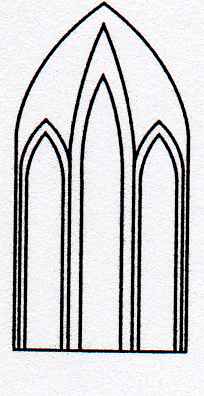 Catedral Anglicana St Paul´sValparaíso“Música en las Alturas”Organista: Blanca Olguín C.Domingo 8 de Abril, 201812:30 HorasEntrada liberada1.- Los cielos declaran la gloria del Señor(“Salmo 19”)B. Marcello1686-17392.- O Danny Boy(Tradicional irlandés)3.- And can it be?(“ Preludio”)Th. Campbell4.- Valser di MusettaG.Puccini1858-19245.- Amazing graceJ. Newton1803-18686.-Música de películasA time for us(Romeo y Juieta)Smile(Turner, Parsons Chaplin)7.- Alleluia(“ Exultate  Jubilate)W.A.Mozart1756-1791